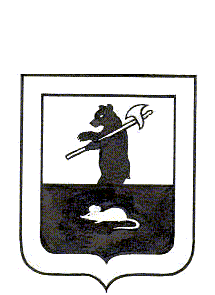 АДМИНИСТРАЦИЯ ГОРОДСКОГО ПОСЕЛЕНИЯ МЫШКИНПОСТАНОВЛЕНИЕг. Мышкин02.05. 2017                                                                                                    №  106аО временном ограничении движениятранспортных средств по автомобильным дорогам общего пользования местного значенияв весенний период 2017 года    Руководствуясь ст. 14 Федерального закона от 06.10.2003 № 131 - ФЗ «Об общих принципах организации местного самоуправления в Российской Федерации», постановлением Правительства Ярославской области от 25.03.2016 № 307-п «Об утверждении Порядка осуществления временного ограничения (прекращения) движения транспортных средств по автомобильным дорогам регионального, межмуниципального и местного значения, находящимся на территории Ярославской области», в соответствии с Уставом городского поселения Мышкин Мышкинского муниципального района Ярославкой области и в целях обеспечения безопасности дорожного движения, надежности и сохранности автомобильных дорог и дорожных сооружений в городском поселении Мышкин, ПОСТАНОВЛЯЕТ:          1. Ввести ограничения на движение с 10 апреля 2017 года по 09 мая 2017 года транспортных средств для проезда по автомобильным дорогам общего  пользования  местного  значения,   полная  масса которых превышает 3,5 тонны  или  нагрузку на наиболее нагруженную ось, превышающая 2 т.с.         2. Установить, что действие пункта 1 настоящего постановления не распространяется на:- международные перевозки грузов;- пассажирские перевозки автобусами, в том числе международные;- перевозки продуктов питания, кроме алкогольной продукции, горюче – смазочных материалов, за исключением перевозок горюче – смазочных материалов на заготовительные базы хранения, заготовительные склады и (или) к местам их переработки;- на перевозки животных, кормов, лекарственных препаратов, химических реагентов для очистки воды, семенного фонда, удобрений, почты и почтовых грузов;- перевозки грузов, необходимых для ликвидации последствий стихийных бедствий или иных чрезвычайных происшествий, при введении в установленном порядке соответствующих режимов на территории области;- транспортные средства Министерства обороны Российской Федерации;- дорожную технику, выполняющую работы по содержанию, ремонту, капитальному ремонту, реконструкции автомобильных дорог общего пользования регионального и межмуниципального значения, относящихся к собственности Ярославской области и автомобильных дорог местного значения, относящихся к собственности администраций муниципальных образований Ярославской области;- транспортные средства Министерства внутренних дел Российской Федерации.          3. Информация для водителей о введенном ограничении обеспечивается соответствующими дорожными знаками. Муниципальному учреждению «Управление городского хозяйства» (Колпаков С.В.) организовать установку знаков согласно схеме дислокации дорожных знаков.         4. Утвердить порядок проезда транспортных средств  по автомобильным дорогам общего  пользования  местного  значения,  полная  масса которых превышает 3,5 тонны  или  нагрузку на наиболее  нагруженную ось, превышающую 2 т.с. в весенний период 2017 года (приложение №1).         5. Администрации городского поселения Мышкин проинформировать государственные и надзорные органы о введении ограничения движения транспортных средств в течение 3 рабочих дней со дня принятия настоящего постановления.         6. Постановление Администрации городского поселения Мышкин от 05.04.2017 №74 «О временном ограничении движения транспортных средств по автомобильным дорогам общего пользования местного значения в весенний период 2017 года» считать утратившим силу.         7. Контроль за исполнением настоящего постановления оставляю за собой.        8. Настоящее постановление разместить на официальном сайте Администрации городского поселения Мышкин в информационно-телекоммуникационной сети «Интернет».       9.  Настоящее постановление вступает в силу с момента его подписания.Глава городского поселения Мышкин                                                                          Е.В. Петров                                                                                 Приложение № 1к постановлению Администрации городского поселения Мышкин                                                                                                от  02.05.2017  №  106аПорядокпроезда транспортных средств  по автомобильным дорогам общего  пользования  местного  значения,  полная  масса которых превышает 3,5 тонны  или  нагрузку на наиболее нагруженную ось, превышающую        2 т.с. в весенний период 2017 года 1. С целью снижения ущерба, наносимого конструктивным элементам автодорог, движение транспортных средств по автомобильным дорогам общего  пользования  местного  значения,  полная масса которых превышает 3,5 тонны  или  нагрузку на наиболее нагруженную ось, превышающую 2 т.с. осуществляется в весенний период, указанный в п.1 постановления, по специальным пропускам. 2. На период временного ограничения движения по автомобильным дорогам общего  пользования  местного  значения в весенний период муниципальное учреждение «Управление городского хозяйства» (далее –муниципальное учреждение), расположенное по адресу: Ярославская область, г. Мышкин, ул. К. Либкнехта д. 40, выступает уполномоченным по выдаче специальных разрешений (пропусков) на проезд по  дорогам  городского поселения Мышкин.3.  Выдача специальных пропусков производится на безвозмездной основе на основании заявки, поданной в  муниципальное учреждение не менее чем за 3 рабочих дня до планируемого выезда по форме, согласно Приложению №1 к настоящему Порядку:- организациям всех форм собственности, транспортные средства которых задействованы при организации и оказании услуг в сфере образования, здравоохранения, жилищно-коммунального хозяйства, агропромышленного комплекса, аварийным и спецслужбам города.         - физическим и юридическим лицам, транспортные средства которых  непосредственно осуществляют работу по жизнеобеспечению населения города.        Заявка рассматривается в течение 1 рабочего дня. О результатах рассмотрения заявки заявитель уведомляется в день принятия решения по телефону, указанному в заявке. В случае не согласия с решением, заявитель имеет право обжаловать в установленном законом порядке.      4. Муниципальное учреждение, указанное в п.2. настоящего Порядка, обеспечивает учет и контроль выданных пропусков в Журнале учета и выдачи пропусков, предоставляющих право проезда по автомобильным дорогам общего пользования местного значения городского поселения Мышкин (Приложение № 2 к настоящему Порядку).       5. Вред, причиняемый автомобильным дорогам транспортными средствами (далее - вред), подлежит возмещению владельцами транспортных средств.Внесение платы в счет возмещения вреда осуществляется при оформлении пропуска на проезд по  дорогам  городского поселения Мышкин.       Размер платы в счет возмещения вреда определяется в порядке, предусмотренном Методикой расчета размера вреда, причиняемого транспортными средствами, осуществляющими перевозки тяжеловесных грузов, утвержденной постановление Правительства Российской Федерации от 16.11.2009  № 934.Расчет платы в счет возмещения вреда осуществляется на безвозмездной основе.       6. Оплата компенсации за наносимый ущерб дорожным покрытиям и сооружениям автодорог производится в учреждениях банковской системы по следующим реквизитам:УФК по Ярославской области (МУ «Администрация ГП Мышки                           л/с 04713002810),   ИНН 7619003916,  КПП 761901001 Счет получателя: 40101810700000010010, Банк получателя: отделение Ярославль г. Ярославль,  БИК 047888001 Код БК 639 117 05050 13 0000 180 (код доходов), ОКТМО 78621101.7. Полученные средства от реализации разрешений полностью  направляются  на ремонт дорог городского поселения Мышкин в качестве компенсации ущерба, нанесенного в результате проезда.Приложение №1 к ПорядкуЗаявкана получение пропуска, предоставляющего право проезда по автомобильным дорогам общего пользования местного значения городского поселения МышкинПросим Вас выдать пропуск, предоставляющий право на проезд по автомобильным дорогам общего пользования  местного значения городского поселения Мышкин на период временного ограничения движения транспортных средств  в  период  с 10.04.2017  по 09.05.2017, на следующий транспорт:Ответственное лицо: _________________________________________________(ФИО, занимаемая должность)Данная перевозка необходима для  __________________________________ДатаПодписьПриложение №2 к Порядку                                                            Журналучета и выдачи пропусков, предоставляющих право проезда по автомобильным дорогам общего пользования местного значения городского поселения Мышкин№п/пМарка транспортного средстваГосударственный знак№ п/п Наименование юридического лица (ФИО физического лица)Основание выдачи пропускаФИО ответственного лицаКоличество пропусковДата выдачи Подпись  